Atsižvelgdama į uždarosios akcinės bendrovės „Orion Asset Management“ 2021 m. rugpjūčio 2 d. prašymą bei 2021 m. rugpjūčio 26 d. gautą papildomą informaciją ir vadovaudamasi Lietuvos Respublikos kolektyvinio investavimo subjektų įstatymo 82 straipsnio 2 dalimi ir 162 straipsnio 1 dalies 2 punktu ir Lietuvos banko valdybos 2012 m. kovo 15 d. nutarimo Nr. 03-67 „Dėl tam tikrų su finansų rinkos priežiūra susijusių Lietuvos banko valdybos funkcijų pavedimo vykdyti Lietuvos banko struktūriniams padaliniams“ 2 punktu, n u s p r e n d ž i u:1. Leisti uždarajai akcinei bendrovei „Orion Asset Management“ iki 35 procentų jos valdomos investicinės kintamojo kapitalo bendrovės „OMX BALTIC BENCHMARK FUND“ turtą sudarančių grynųjų aktyvų vertės investuoti į vieno emitento AS LHV Group vertybinius popierius. 2. Pripažinti netekusiu galios Lietuvos banko Priežiūros tarnybos direktoriaus 2013 m. gegužės 24 d. sprendimą Nr. 241-105 „Dėl leidimo investuoti iki 35 procentų investicinės kintamojo kapitalo bendrovės „OMX BALTIC BENCHMARK FUND“ grynųjų aktyvų vertės į vieno emitento išleistus perleidžiamuosius vertybinius popierius“. 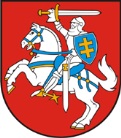 LIETUVOS BANKOFINANSŲ RINKOS PRIEŽIŪROS TARNYBOSDIREKTORIUSSPRENDIMASDĖL LEIDIMO INVESTUOTI IKI 35 PROCENTŲ INVESTICINĖS KINTAMOJO KAPITALO BENDROVĖS „OMX BALTIC BENCHMARK FUND“ GRYNŲJŲ AKTYVŲ VERTĖS Į VIENO EMITENTO IŠLEISTUS PERLEIDŽIAMUOSIUS VERTYBINIUS POPIERIUS2021 m. rugsėjo 20 d. Nr. V 2021/(34.3.E-3400)-419-175VilniusDirektorėJekaterina Govina